Vekeplan for 2. trinn   Veke 15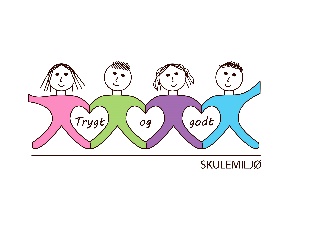 Dette jobbar vi med:                                 VEKE 15Informasjon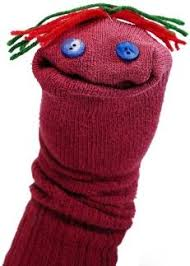 Vi arbeider mellom anna med temaet «Miljøet vårt». Noko av det vi har fokus på er gjenbruk. Det hadde vore veldig fint om elevane kunne ta med seg ein gamal sokk som vi skal bruke til å lage handdokke av. Flott om dei kan få den med seinast onsdag. Onsdag blir det turdag kombinert med bossplukking sidan vi jobbar med temaet «ut på tur» og miljøet vårt. Då går vi ut frå kl.08.45 -11.20. Elevane kan ta med seg ei pølse til grilling viss dei vil. Dei kan ta med seg ein tursekk med mat og drikke- dei treng ikkje skulesekk/bøker og pennal.Ha ei fin veke!Helsing lærarane på 2.trinn.NorskLesestrategi: BO blikk (bilete og overskrift).
Repetert lesingTekst og bilete.
Leseforståing.Språk – og skriveverkstadHøgtlesing og språkleikar
Tema: Ut på turMatematikkRekning 100Rekne på tom tallinjeLegge til einsifra og tosifra talFinne forskjell mellom talReknestrategiar: Addisjon og subtraksjonBruk av modellarEngelskClothesTema/ KRLEKloden vår- miljøet vårt.Sosial kompetanseTema: NettetKroppsøving/svømmingArbeid med småreiskap, balløving og leikar.Til tysdagTil onsdagTil torsdagTil fredagTurdag- ta med liten sekk med mat og drikke. 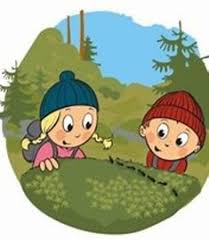 Ta med Multi øvebok, Salto lesebok og skriveboka.Symjing: 2DGym Meland Aktiv:2A, 2B, 2CLekser til:Salto lesebokside 48 og 49. Vel eit spørsmåla s.49 og svar i skriveboka. Salto lesebokside 52 og 53. Vel eit av spørsmåla s. 53 og svar i skriveboka. 
Ta med ein gamal sokkMulti øvebok s. 83Kan gjere: s. 84